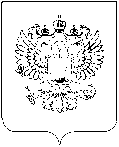 О назначении должностных лиц, ответственных за работу 
по профилактике коррупционных и иных правонарушений в Управлении Федеральной службы государственной статистики 
по Республике Крым и г. СевастополюВ связи с кадровыми изменениями в Управлении Федеральной службы государственной статистики по Республике Крым и г. Севастополю 
(далее – Крымстат) и в соответствии с Федеральным законом от  25 декабря 2008 года № 273-ФЗ «О противодействии коррупции», в целях реализации Указа Президента Российской Федерации от 21 сентября 2009 года № 1065 
«О проверке достоверности и полноты сведений, представляемых гражданами, претендующими на замещение должностей федеральной государственной службы, и федеральными государственными служащими, 
и соблюдения требований к служебному поведению», п р и к а з ы в а ю :Назначить Якушеву Анастасию Дмитриевну – главного 
специалиста-эксперта административного отдела ответственной за работу по профилактике коррупционных и иных правонарушений в Крымстате, возложив на нее функции в соответствии с подпунктами «а», «б», «в», «г», «д», «ж», «з», «и», «к» пункта 3 Указа Президента Российской Федерации 
от 21 сентября 2009 года № 1065 «О проверке достоверности и полноты сведений, представляемых гражданами, претендующими на замещение должностей федеральной государственной службы, и федеральными государственными служащими, и соблюдения требований к служебному поведению», и ведение Реестра должностей федеральной государственной гражданской службы в Крымстате при назначении на которые граждане 
и при замещении которых федеральные государственные гражданские служащие обязаны предоставлять сведения доходах, об имуществе 
и обязательствах имущественного характера своих супруги (супруга) 
и несовершеннолетних детей.Установить, что на период временного отсутствия 
Якушевой А.Д. возложить исполнение полномочий, предусмотренных пунктом 1 настоящего приказа, на Шелякину Ларису 
Леонидовну – начальника административного отдела.2. Признать утратившим силу приказ Крымстата от 29 июня 2022 года № 79 «О назначении должностных лиц, ответственных за работу 
по профилактике коррупционных и иных правонарушений в Управлении Федеральной службы государственной статистики по Республике Крым 
и г. Севастополю».3. Контроль за исполнением настоящего приказа возложить 
на заместителя руководителя Мыскова А.А.Руководитель	 						                 О.И. БалдинаРОССТАТУПРАВЛЕНИЕ ФЕДЕРАЛЬНОЙ СЛУЖБЫ ГОСУДАРСТВЕННОЙ СТАТИСТИКИ ПО РЕСПУБЛИКЕ КРЫМ И Г. СЕВАСТОПОЛЮ(КРЫМСТАТ)ПРИКАЗ25 мая 2023 г.                                                                             №                 64Симферополь